Льготное питание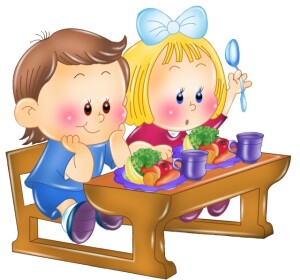 ОРГАНИЗАЦИЯ ПИТАНИЯ ШКОЛЬНИКОВ В 2021-2022 УЧЕБНОМ ГОДУОтветственный за организацию питания в школеКукулиева Эльмира Лолиевна   телефон: 31-31-77Льготное питание обучающихся – это мера социальной поддержки некоторых категорий детей в части предоставления на льготной основе горячего питания, включающего завтрак и (или) обед в соответствии с нормативными документами.Ежедневное меню  на сайте geula.pyatigorsk.ru 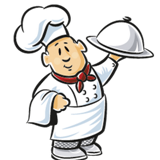 ПЕРЕЧЕНЬ
документов, необходимых для назначения дополнительных мер
социальной поддержки по обеспечению питанием: 1. Обучающийся является инвалидом:Копия справки МСЭ учащегося;Копия документа, удостоверяющего личность учащегося;Копии документов, удостоверяющих личность всех членов семьи (родители, опекуны, попечители, приемные родители и несовершеннолетние дети). 2.    Обучающийся принадлежит к категории детей – сирот и детей, оставшихся без попечения родителей:Копии документов, удостоверяющих личность всех членов семьи ( опекуны, попечители, приемные родители и несовершеннолетние дети);Копии свидетельств о рождении детей;Решение суда о признании ребенка оставшимся без попечения родителей;Решение  суда о лишении родительских прав;Копия свидетельства о смерти родителей. Телефон горячей линии по предоставлению питания в общеобразовательном учреждении: 31-12-06Нормативная правовая база по организации питания в образовательном учреждении Форма ежедневного менюИнструкция по размещениюПисьмо МППостановление Главного государственного санитарного врача РФ от 27.10.2020 № 32 «Об утверждении санитарно-эпидемиологических правил и норм СанПиН 2.3/2.4.3590-20 «Санитарно-эпидемиологические требования к организации общественного питания населения» Постановление главного государственного санитарного врача РФ от 28.09.2020 № 28 «Об утверждении санитарных правил СП 2.4.3648-20 «Санитарно-эпидемиологические требования к организациям воспитания и обучения, отдыха и оздоровления детей и молодёжи»Локальные нормативные правовые акты:Положение о бракеражной комиссии Положение об организации горячего питания для обучающихся Приказ от 31.08.2020 №356 «Об усилении контроля за организацией питания и создании бракеражной комиссии»График организации питания учебных коллективовГрафик работы школьной столовойПитание обучающихся обеспечивает ИН Кукулиева Э.Л.